ДЕПОНЕНТ ЭСКРОУБЕНЕФИЦИАР ЭСКРОУСВЕДЕНИЯ О ДОГОВОРЕ ЭСКРОУРеквизиты номинального банковского счета эскроу-агента для зачисления денежных средств от погашения депонированных ценных бумаг или их приобретения третьим лицом (в случаях, указанных в п.7 ст.51.6 Федерального закона «О рынке ценных бумаг»                 Подпись Зарегистрированного лица                  (Уполномоченного представителя)______________________________________________________                       (подпись              М.П.            Ф.И.О.)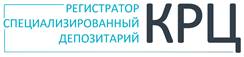 www.regkrc.ru(861)255 -34-03ПРИЛОЖЕНИЕ К ЗАЯВЛЕНИЮ - АНКЕТЕ ЗАРЕГИСТРИРОВАННОГО ЛИЦА ЭСКРОУ-АГЕНТАВх. №Вх. №ДатаДатаДатаПринялПринялИсполнилФамилия, имя, отчество (при наличии) / Полное наименование зарегистрированного лица    Ф.И.О. /Полное наименование Наименование документа, удостоверяющего личность (для физических лиц) Серия, номер документа, код подразделения/ ОГРН/номер в торговом реестре (ином учетном регистре)Дата выдачи документа (присвоения номера/регистрации)Наименование органа, осуществившего выдачу/присвоение номера/ регистрацию документаАдрес регистрации по месту жительства (при наличии) и по месту пребывания/Адрес места нахождения Дата рождения, место рождения    Ф.И.О. /Полное наименование Наименование документа, удостоверяющего личность (для физических лиц) Серия, номер документа, код подразделения/ ОГРН/номер в торговом реестре (ином учетном регистре)Дата выдачи документа (присвоения номера/регистрации)Наименование органа, осуществившего выдачу/присвоение номера/ регистрацию документаАдрес регистрации по месту жительства (при наличии) и по месту пребывания/Адрес места нахождения Дата рождения, место рожденияНаименование договораНаименование договораНомерДатаДатаПрава по депонированным ценным бумагам осуществляетПрава по депонированным ценным бумагам осуществляетПрава по депонированным ценным бумагам осуществляетПрава по депонированным ценным бумагам осуществляет депонент эскроу депонент эскроу эскроу-агентБанк получателя/Отделение (наименование)Банк получателя/Отделение (наименование)Банк получателя/Отделение (наименование)Банк получателя/Отделение (наименование)Банк получателя/Отделение (наименование)Банк получателя/Отделение (наименование)Банк получателя/Отделение (наименование)Банк получателя/Отделение (наименование)Банк получателя/Отделение (наименование)Банк получателя/Отделение (наименование)БИК банкаИНН банкаИНН банкаИНН банкаИНН банкаИНН банкаИНН банкаИНН банкаИНН банкаИНН банкаКорреспондентский счетКорреспондентский счетКорреспондентский счетКорреспондентский счетКорреспондентский счетРасчетный счетРасчетный счетРасчетный счетРасчетный счетРасчетный счетЛицевой счет (при наличии)Лицевой счет (при наличии)Лицевой счет (при наличии)Лицевой счет (при наличии)Лицевой счет (при наличии)КБК (при наличии)КБК (при наличии)КБК (при наличии)КБК (при наличии)КБК (при наличии)ОКТМО (при наличии)ОКТМО (при наличии)ОКТМО (при наличии)ОКТМО (при наличии)ОКТМО (при наличии)Дополнительные реквизиты (при наличии) Дополнительные реквизиты (при наличии) Дополнительные реквизиты (при наличии) Дополнительные реквизиты (при наличии) Дополнительные реквизиты (при наличии) Дополнительные реквизиты (при наличии) Дополнительные реквизиты (при наличии) Дополнительные реквизиты (при наличии) Дополнительные реквизиты (при наличии) Дополнительные реквизиты (при наличии) Дополнительные реквизиты (при наличии) Дополнительные реквизиты (при наличии) Дополнительные реквизиты (при наличии) Дополнительные реквизиты (при наличии) Дополнительные реквизиты (при наличии) Дополнительные реквизиты (при наличии) Дополнительные реквизиты (при наличии) Дополнительные реквизиты (при наличии) Дополнительные реквизиты (при наличии) Дополнительные реквизиты (при наличии) Дополнительные реквизиты (при наличии) Дополнительные реквизиты (при наличии) Дополнительные реквизиты (при наличии) Дополнительные реквизиты (при наличии) Дополнительные реквизиты (при наличии) Дополнительные реквизиты (при наличии) Дополнительные реквизиты (при наличии) Дополнительные реквизиты (при наличии) Дополнительные реквизиты (при наличии) Дополнительные реквизиты (при наличии) Дополнительные реквизиты (при наличии) Дополнительные реквизиты (при наличии) Дополнительные реквизиты (при наличии) Дополнительные реквизиты (при наличии) Дополнительные реквизиты (при наличии) Дополнительные реквизиты (при наличии) Дополнительные реквизиты (при наличии) 